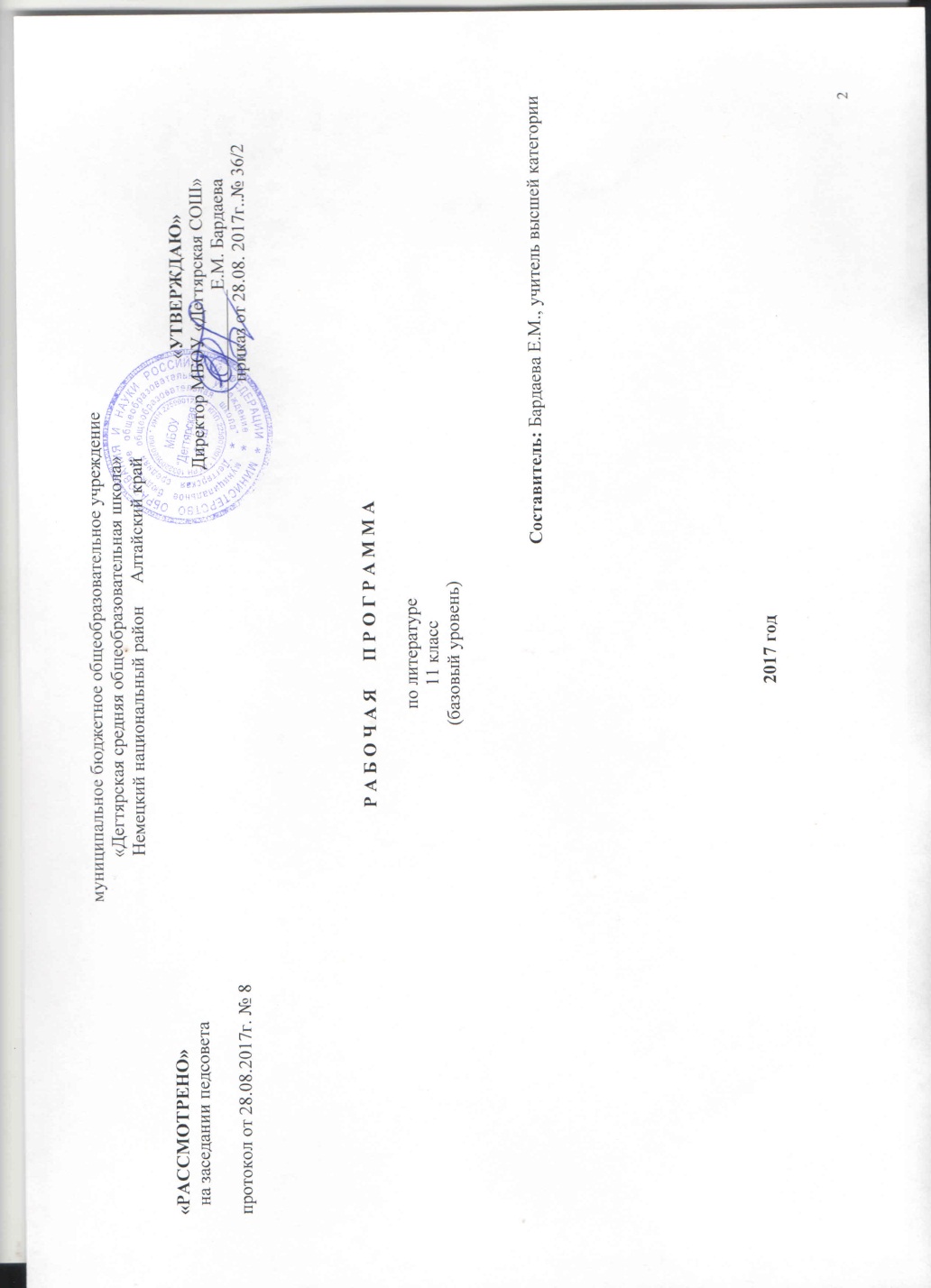 Пояснительная запискаРабочая программа по литературе для 11 класса составлена на основе Федерального компонента государственного образовательного стандарта среднего общего образования по литературе, (Приказ Министерства образования и науки РФ от 05 марта 2004 года №1089), основной образовательной программы ФкГОС ООО основной образовательной программы МБОУ «Дегтярская СОШ», программы общеобразовательных учреждений по литературе 5-11 классы (базовый уровень), рекомендованной Министерством образования и науки РФ под редакцией В.Я. Коровиной. М.: Просвещение, 2010.Место учебного предмета в учебном планеНа изучение учебного предмета отведено 102 часа, 3 часа в неделю, 34 учебные недели.Количество часов для проведения:контрольных уроков – 3;уроков по внеклассному чтению – 16.Сроки реализации – текущий учебный годУчебно-методический комплекс, обеспечивающий образовательный процесс:Программа общеобразовательных учреждений по литературе 5-11 классы (базовый уровень) / под редакцией В.Я. Коровиной. М.: Просвещение, 2010.Учебник   Литература. 11 класс. Учебник для общеобразовательных учреждений /под ред.В.П. Журавлева/. В 2-х частях. М., Просвещение, 2009Уроки литературы в 11 классе. Книга для учителей. / под ред В.П. Журавлева. М., Просвещение, 2004.Русская литература XX века 11 класс. Практикум. Учебное пособие для учащихся общеобразовательных учреждений под редакцией В. П. Журавлева. - М.: Просвещение, 2007О. А. Еремина Литература 11 класс  Поурочные разработки Просвещение,2005Требования к уровню подготовки учащихся Приоритетами для учебного предмета "Литература" на этапе среднего (полного) общего образования являются:поиск и выделение значимых функциональных связей и отношений между частями целого, выделение характерных причинно-следственных связей;сравнение, сопоставление, классификация;самостоятельное выполнение различных творческих работ;способность устно и письменно передавать содержание текста в сжатом или развернутом виде;осознанное беглое чтение, проведение информационно-смыслового анализа текста, использование различных видов чтения (ознакомительное, просмотровое, поисковое и др.);владение монологической и диалогической речью, умение перефразировать мысль, выбор и использование выразительных средств языка и знаковых систем (текст, таблица, схема, аудиовизуальный ряд и др.) в соответствии с коммуникативной задачей;составление плана, тезисов, конспекта;подбор аргументов, формулирование выводов, отражение в устной или письменной форме результатов своей деятельности;использование для решения познавательных и коммуникативных задач различных источников информации, включая энциклопедии, словари, Интернет-ресурсы и др. базы данных;самостоятельная организация учебной деятельности, владение навыками контроля и оценки своей деятельности, осознанное определение сферы своих интересов и возможностей.Поэтому в результате изучения литературы с использованием данного УМК ученики 11 класса должны уметь: чтение и восприятие- прочитать программные произведения, предназначенные для текстуального и обзорного изучения; воспроизводить их конкретное содержание (главные герои, основные сюжетные линии и события); дать оценку героям и событиям;чтение, истолкование и оценка - анализировать и оценивать изученное произведение как художественное единство; характеризовать следующие его компоненты: проблематика и идейный смысл; группировка героев относительно главного конфликта и система образов; особенности композиции; взаимосвязь узловых эпизодов; средства изображения образов – персонажей (портрет, пейзаж, интерьер, авторская характеристика, речевая характеристика); род и жанр произведения, способ авторского повествования; своеобразие авторской речи; авторское отношение к изображаемому;- давать оценку изученному лирическому произведению на основе личностного восприятия и осмысления его художественных особенностей;- применять сведения по истории и теории литературы при истолковании и оценке изученного художественного произведения;- знать основные  факты о жизни и творчестве  изучаемых писателей;- объяснять связь произведений со временем написания и современностью;- объяснять сходство и различие произведений разных писателей;- соотносить произведение с литературным направлением эпохи, называть основные черты этих направлений;чтение и речевая деятельность- владеть монологическими и диалогическими формами устной и письменной речи;- пересказывать текст художественного произведения, руководствуясь заданием (характеристика образа – персонажа, основная проблема произведения, особенности композиции);- анализировать эпизод изученного произведения;- составлять планы, тезисы статей на литературную тему;- писать сочинения на литературную тему разных жанров;- выразительно читать художественное произведение, в том числе выученные наизусть. СОДЕРЖАНИЕ КУРСА ЛИТЕРАТУРЫ В XI  КЛАССЕВведение – 1 час Литература начала XX века – 33 часаЛитература 20-х годов XX века – 8 часовЛитература 30-х годов XX века (обзор) – 25 часовЛитература периода Великой Отечественной войны (обзор) – 3 часаЛитература 50-90-х годов (обзор) – 21 часовЛитература конца XX – начала XXI века – 2 часаИз зарубежной литературы – 9 часов 	Введение. Русская литература в контексте мировой художественной культуры XX столетия. Литература и глобальные исторические потрясения в судьбе России в XX веке. Три основных направления, в русле которых протекало развитие русской литературы: русская советская литература; литература, официально не признанная властью; литература Русского зарубежья. Различное и общее: что противопоставляло и что объединяло разные потоки русской литературы. Основные темы и проблемы. Проблема нравственного выбора человека и проблема ответственности. Тема исторической памяти, национального самосознания. Поиск нравственного и эстетического идеалов.Литература начала XX века. Развитие художественных и идейно-нравственных традиций русской классической литературы. Своеобразие реализма в русской литературе начала XX века. Человек и эпоха — основная проблема искусства. Направления философской мысли начала столетия, сложность отражения этих направлений в различных видах искусства. Реализм и модернизм, разнообразие литературных стилей, школ, групп.Писатели-реалисты начала XX века. Иван Алексеевич Бунин. Жизнь и творчество. (Обзор.) Стихотворения: «Крещенская ночь», «Собака», «Одиночество» (возможен выбор трех других стихотворений). Тонкий лиризм пейзажной поэзии Бунина, изысканность словесного рисунка, колорита, сложная гамма настроений. Философичность и лаконизм поэтической мысли. Традиции русской классической поэзии в лирике Бунина. Рассказы: «Господин из Сан-Франциско», «Чистый понедельник». Своеобразие лирического повествования в прозе И. А. Бунина. Мотив увядания и запустения дворянских гнезд. Предчувствие гибели традиционного крестьянского уклада. Обращение писателя к широчайшим социально-философским обобщениям в рассказе «Господин из Сан-Франциско». Психологизм бунинской прозы и особенности «внешней изобразительности». Тема любви в рассказах писателя. Поэтичность женских образов. Мотив памяти и тема России в бунинской прозе. Своеобразие художественной манеры И. А. Бунина.Теория литературы. Психологизм пейзажа в художественной литературе. Рассказ (углубление представлений). Александр Иванович Куприн. Жизнь и творчество. (Обзор.) Повести «Поединок», «Олеся», рассказ «Гранатовый браслет» (одно из произведений по выбору). По этическое изображение природы в повести «Олеся», богатство духовного мира героини. Мечты Олеси и реальная жизнь деревни и ее обитателей. Толстовские традиции в прозе Куприна. Проблема самопознания личности в повести «Поединок». Смысл названия повести. Гуманистическая позиция автора. Трагизм любовной темы в повестях «Олеся», «Поединок». Любовь как высшая ценность мира в рассказе «Гранатовый браслет». Трагическая история любви Желткова и пробуждение души Веры Шейной. Поэтика рассказа. Символическое звучание детали в прозе Куприна. Роль сюжета в повестях и рассказах писателя. Традиции русской психологической прозы в творчестве А. И. Куприна.Теория литературы. Сюжет и фабула эпического произведения (углубление представлений).Максим Горький. Жизнь и творчество. (Обзор.) Рассказ «Старуха Изергиль». Романтический пафос и суровая правда рассказов М. Горького. Народно-поэтические истоки романтической прозы писателя. Проблема героя в рассказах Горького. Смысл противопоставления Данко и Ларры. Особенности композиции рассказа «Старуха Изергиль». «На дне». Социально-философская драма. Смысл названия произведения. Атмосфера духовного разобщения людей. Проблема мнимого и реального преодоления унизительного положения, иллюзий и активной мысли, сна и пробуждения души. «Три правды» в пьесе и их трагическое столкновение: правда факта (Бубнов), правда утешительной лжи (Лука), правда веры в человека (Сатин). Новаторство Горького-драматурга. Сценическая судьба пьесы.Теория литературы. Социально-философская драма как жанр драматургии (начальные представления).Серебряный век русской поэзии.  Символизм«Старшие символисты»: Н. Минский, Д. Мережковский, 3. Гиппиус, В. Брюсов, К. Бальмонт, Ф. Соло губ. «Младосимволисты»: А. Белый, А. Блок, Вяч. Иванов. Влияние западноевропейской философии и поэзии на творчество русских символистов. Истоки русского символизма.Валерий Яковлевич Брюсов. Слово о поэте. Стихотворения: «Творчество», «Юному поэту», «Каменщик», «Грядущие гунны». Возможен выбор других стихотворений. Брюсов как основоположник символизма в русской поэзии. Сквозные темы поэзии Брюсова — урбанизм, история, смена культур, мотивы научной поэзии. Рационализм, отточенность образов и стиля.Константин Дмитриевич Бальмонт. Слово о поэте. Стихотворения (три стихотворения по выбору учителя и учащихся). Шумный успех ранних книг К. Бальмонта: «Будем как солнце»,  «Только любовь»,  «Семицветник». Поэзия как выразительница «говора стихий». Цветопись и звукопись поэзии Бальмонта. Интерес к древнеславянскому фольклору («Злые чары», «Жар-птица»). Тема России в эмигрантской лирике Бальмонта.Андрей Белый (Б. Н. Бугаев). Слово о поэте. Стихотворения (три стихотворения по выбору учителя и учащихся). Влияние философии Вл. Соловьева на миро воззрение А. Белого. Ликующее мироощущение (сбор ник «Золото в лазури»). Резкая смена ощущения мира художником (сборник «Пепел»). Философские раздумья поэта (сборник «Урна»).АкмеизмСтатья Н. Гумилева «Наследие символизма и акмеизм» как декларация акмеизма. Западноевропейские и отечественные истоки акмеизма. Обзор раннего творчества Н. Гумилева, С. Городецкого, А. Ахматовой, О. Мандельштама, М. Кузмина и др.Николай Степанович Гумилев. Слово о поэте. Стихотворения: «Жираф», «Озеро Чад», «Старый Конквистадор», цикл «Капитаны», «Волшебная скрипка», «Заблудившийся трамвай» (или другие стихотворения по выбору учителя и учащихся). Романтический герой лирики Гумилева. Яркость, праздничность восприятия мира. Активность, действенность позиции героя, неприятие серости, обыденности существования. Трагическая судьба поэта после революции. Влияние поэтических образов и ритмов Гумилева на русскую поэзию XX века.Футуризм. Манифесты футуризма. Отрицание литературных традиций, абсолютизация самоценного, «самовитого» слова. Урбанизм поэзии будетлян. Группы футуристов: эгофутуристы (Игорь Северянин и др.), кубофутуристы (В. Маяковский, Д. Бурлюк, В. Хлебников, Вас. Каменский), «Центрифуга» (Б. Пастернак, Н. Асеев и др.). Западноевропейский и русский футуризм. Преодоление футуризма крупнейшими его представителями.Игорь Северянин (И. В. Лотарев). Стихотворения из сборников: «Громокипящий кубок», «Ананасы в шампанском», «Романтические розы», «Медальоны» (три стихотворения по выбору учи теля и учащихся). Поиски новых поэтических форм. Фантазия автора как сущность поэтического творчества. Поэтические неологизмы Северянина. Грезы и ирония поэта.Теория литературы. Символизм. Акмеизм. Футуризм (начальные представления). Изобразительно-выразительные средства художественной литературы: тропы, синтаксические фигуры, звукопись (углубление и закрепление представлений).Александр Александрович Блок. Жизнь и творчество. (Обзор.) Стихотворения: «Незнакомка», «Россия», «Ночь, улица, фонарь, аптека...», «В ресторане», «Река раскинулась. Течет, грустит лениво...» (из цикла «На поле Куликовом»), «На железной дороге» (указанные произведения обязательны для изучения). «Вхожу я в темные храмы...», «Фабрика», «Когда вы стоите на моем пути...». (Возможен выбор других стихотворений). Литературные и философские пристрастия юного поэта. Влияние Жуковского, Фета, Полонского, философии Вл. Соловьева. Темы и образы ранней поэзии: «Стихи о Прекрасной Даме». Романтический мир раннего Блока. Музыкальность поэзии Блока, ритмы и интонации. Блок и символизм. Образы «страшного мира», идеал и действительность в художественном мире поэта. Тема Родины в поэзии Блока. Исторический путь России в цикле «На поле Куликовом». Поэт и революция. Поэма «Двенадцать». История создания поэмы и ее восприятие современниками. Многоплановость, сложность художественного мира поэмы. Символическое и конкретно-реалистическое в поэме. Гармония несочетаемого в языковой и музыкальной стихиях произведения. Герои поэмы, сюжет, композиция. Авторская позиция и способы ее выражения в поэме. Многозначность финала. Неутихающая полемика вокруг поэмы. Влияние Блока на русскую поэзию XX века.Теория литературы. Лирический цикл (стихотворений). Верлибр (свободный стих). Авторская позиция и способы ее выражения в произведении (развитие представлений).Новокрестьянская поэзия (Обзор). Николай Алексеевич Клюев. Жизнь и творчество. (Обзор.) Стихотворения: «Рождество избы», «Вы обещали нам сады...», «Я посвященный от народа...». (Возможен выбор трех других стихотворений.) Духовные и поэтические истоки новокрестьянской поэзии: русский фольклор, древнерусская книжность, традиции Кольцова, Никитина, Майкова, Мея и др. Интерес к художественному богатству славянского фольклора. Клюев и Блок. Клюев и Есенин. Полемика новокрестьянских поэтов с пролетарской поэзией. Художественные и идейно-нравственные аспекты этой полемики.Сергей Александрович Есенин. Жизнь и творчество. (Обзор.) Стихотворения: «Гой ты, Русь моя родная!..», «Не бродить, не мять в кустах багряных...», «Мы теперь уходим понемногу...», «Письмо матери», «Спит ковыль. Равнина дорогая...», «Шаганэ ты моя, Шаганэ!..», «Не жалею, не зову, не плачу...», «Русь советская», «Сорокоуст» (указанные произведения обязательны для изучения). «Я покинул родимый дом...», «Собаке Качалова», «Клен ты мой опавший, клен заледенелый...». (Возможен выбор трех других стихотворений). Всепроникающий лиризм — специфика поэзии Есенина. Россия, Русь как главная тема всего его творчества. Идея «узловой завязи» природы и человека. Народно-поэтические истоки есенинской поэзии. Песенная основа его поэтики. Традиции Пушкина и Кольцова, влияние Блока и Клюева. Любовная тема в лирике Есенина. Исповедальность стихотворных посланий родным и любимым  людям. Есенин и имажинизм. Богатство поэтического языка. Цветопись в поэзии Есенина. Сквозные образы есенин ской лирики. Трагическое восприятие революционной  ломки традиционного уклада русской деревни. Пушкинские мотивы в развитии темы быстротечности человеческого бытия. Поэтика есенинского цикла («Персидские мотивы»).Теория литературы. Фольклоризм литературы (углубление понятия). Имажинизм. Лирический стихотворный цикл (углубление понятия). Биографическая основа литературного произведения (углубление понятия).Литература 20-х годов XX века. Обзор с монографическим изучением одного-двух произведений (по выбору учителя и учащихся). Общая характеристика литературного процесса. Литературные объединения («Пролеткульт», «Кузница», ЛЕФ, «Перевал», конструктивисты, ОБЭРИУ, «Серапионовы братья» и др.). Тема России и революции: трагическое осмысление темы в творчестве поэтов старшего поколения (А. Блок, 3. Гиппиус, А. Белый, В. Ходасевич, И. Бунин, Д. Мережковский, А. Ахматова, М. Цветаева, О. Мандельштам и др.). Поиски поэтического языка новой эпохи, эксперименты со словом (В. Хлебников, поэты-обэриуты). Тема революции и Гражданской войны в творчестве писателей нового поколения («Конармия» И. Бабеля, «Россия, кровью умытая» А. Веселого, «Разгром» А. Фадеева). Трагизм восприятия революционных событий прозаиками старшего поколения («Плачи» А. Ремизова как жанр лирической орнаментальной прозы; «Солнце мертвых» И. Шмелева). Поиски нового героя эпохи («Голый год» Б. Пильняка, «Ветер» Б. Лавренева, «Чапаев» Д. Фурманова). Русская эмигрантская сатира, ее направленность (А. Аверченко. «Дюжина ножей в спину революции»; Тэффи. «Ностальгия»).Теория литературы. Орнаментальная проза (начальные представления).Владимир Владимирович Маяковский. Жизнь и творчество. (Обзор.) Стихотворения: «А вы могли бы?», «Послушайте!», «Скрипка и немножко нервно»,  «Лиличка!»,   «Юбилейное», «Прозаседавшиеся» (указанные произведения являются обязательными для изучения). «Разговор с фининспектором о поэзии», «Сергею Есенину», «Письмо товарищу Кострову из Парижа о сущности любви», «Письмо Татьяне Яковлевой». (Возможен выбор трех-пяти других стихотворений.). Начало творческого пути: дух бунтарства и эпатажа. Поэзия и живопись. Маяковский и футуризм. Поэт и революция. Пафос революционного переустройства мира. Космическая масштабность образов. Поэтическое новаторство Маяковского (ритм, рифма, неологизмы, гиперболичность, пластика образов, дерзкая метафоричность, необычность строфики, графики стиха). Своеобразие любовной лирики поэта. Тема поэта и поэзии в творчестве Маяковского. Сатирическая лирика и драматургия по эта. Широта жанрового диапазона творчества поэта-новатора. Традиции Маяковского в российской поэзии XX столетия.Теория литературы. Футуризм (развитие представлений). Тоническое стихосложение (углубление понятия). Развитие представлений о рифме: рифма составная (каламбурная), рифма ассонансная.Литература 30-х годов XX века (Обзор). Сложность творческих поисков и писательских судеб в 30-е годы. Судьба человека и его призвание в поэзии 30-х годов. Понимание миссии поэта и значения поэзии в творчестве А. Ахматовой, М. Цветаевой, Б. Пастернака, О. Мандельштама и др. Новая волна поэтов: лирические стихотворения Б. Корнилова, П. Васильева, М. Исаковского, А. Прокофьева, Я. Смелякова, Б. Ручьева, М. Светлова и др.; поэмы А. Твардовского, И. Сельвинского. Тема русской истории в литературе 30-х годов: А. Толстой. «Петр Первый», Ю. Тынянов. «Смерть Вазир-Мухтара», поэмы Дм. Кедрина, К. Симонова, Л. Мартынова. Утверждение пафоса и драматизма революционных испытаний в творчестве М. Шолохова, Н. Островского, В. Луговского и др.Михаил Афанасьевич Булгаков. Жизнь и творчество. (Обзор.) Романы «Белая гвардия», «Мастер и Маргарита». (Изучается один из романов — по выбору.) История со здания романа «Белая гвардия». Своеобразие жанра и композиции. Многомерность исторического пространства в романе. Система образов. Проблема выбора нравственной и гражданской позиции в эпоху смуты. Образ Дома, семейного очага в бурном водовороте исторических событий, социальных потрясений. Эпическая широта изображенной панорамы и лиризм раз мышлений повествователя. Символическое звучание образа Города. Смысл финала романа. История создания и публикации романа «Мастер и Маргарита». Своеобразие жанра и композиции романа. Роль эпиграфа. Многоплановость, разноуровневость повествования: от символического (библейского или мифологического) до сатирического (бытового). Сочетание реальности и фантастики. «Мастер и Маргарита» — апология творчества и идеальной любви в атмосфере отчаяния и мрака. Традиции европейской и отечественной литературы в романе М. А. Булгакова «Мастер и Маргарита» (И.-В. Гете, Э. Т. А. Гофман, Н. В. Гоголь).Теория литературы. Разнообразие типов рома на в русской прозе XX века. Традиции и новаторство в литературе.Андрей Платонович Платонов. Жизнь и творчество. (Обзор.) Рассказ «Усомнившийся Макар». Высокий пафос и острая сатира платоновской прозы. Тип платоновского героя — мечта теля и правдоискателя. Возвеличивание страдания, аскетичного бытия, благородства детей. Утопические идеи «общей жизни» как основа сюжета повести. Философская многозначность названия. Необычность языка и стиля Платонова. Связь его творчества с традициями русской сатиры (М. Е. Салтыков-Щедрин).Теория литературы. Индивидуальный стиль писателя (углубление понятия). Авторские неологизмы (развитие представлений).Анна Андреевна Ахматова. Жизнь и творчество. (Обзор.) Стихотворения: «Песня последней встречи...», «Сжала руки под темной вуалью...», «Мне ни к чему одические рати...», «Мне голос был. Он звал утешно...», «Родная земля» (указанные произведения обязательны для изучения). «Я научилась просто, мудро жить...», «Приморский сонет». (Возможен выбор двух других стихотворений.) Искренность интонаций и глубокий психологизм ахматовской лирики. Любовь как возвышенное и прекрасное, всепоглощающее чувство в поэзии Ахматовой. Процесс художественного творчества как тема ахматовской поэзии. Разговорность интонации и музыкальность стиха. Слиянность темы России и собственной судьбы в исповедальной лирике Ахматовой. Русская поэзия и судьба поэта как тема творчества. Гражданский пафос лирики Ахматовой в годы Великой Отечественной войны. Поэма «Реквием». Трагедия народа и поэта. Смысл названия поэмы. Библейские мотивы и образы в поэме. Широта эпического обобщения и благородство скорбного стиха. Трагическое звучание «Реквиема». Тема суда времени и исторической памяти. Особенности жанра и композиции поэмы.Теория литературы. Лирическое и эпическое в поэме как жанре литературы (закрепление понятия). Сюжетность лирики (развитие представлений).Осип Эмильевич Мандельштам. Жизнь и творчество. (Обзор.) Стихотворения: «Notre Dame», «Бессонница. Го мер. Тугие паруса...», «За гремучую доблесть грядущих веков...», «Я вернулся в мой город, знакомый до слез...» (указанные произведения обязательны для изучения). «Silentium», «Мы живем, под собою не чуя страны...». (Возможен выбор трех-четырех других стихотворений.) Культурологические истоки творчества поэта. Слово, словообраз в поэтике Мандельштама. Музыкальная природа эстетического переживания в стихотворениях поэта. Описательно-живописная манера и философичность поэзии Мандельштама. Импрессионистическая символика цвета. Ритмико-интонационное многообразие. Поэт и «век-волкодав». Поэзия Мандельштама в конце XX — начале XXI века.Теория литературы. Импрессионизм (развитие представлений). Стих, строфа, рифма, способы рифмовки (закрепление понятий).Марина Ивановна Цветаева. Жизнь и творчество. (Обзор.) Стихотворения: «Моим стихам, написанным так рано...», «Стихи к Блоку» («Имя твое — птица в руке...»), «Кто создан из камня, кто создан из глины...», «Тоска по родине! Давно...» (указанные произведения обязательны для изучения). «Попытка ревности», «Стихи о Москве», «Стихи к Пушкину». (Возможен выбор двух-трех других стихотворений.) Уникальность поэтического голоса Цветаевой. Искренность лирического монолога-исповеди. Тема творчества, миссии поэта, значения поэзии в творчестве Цветаевой. Тема Родины. Фольклорные истоки поэтики. Трагичность поэтического мира Цветаевой, определяемая трагичностью эпохи (революция, Гражданская вой на, вынужденная эмиграция, тоска по Родине). Этический максимализм поэта и прием резкого контраста в противостоянии поэта, творца и черни, мира обывателей, «читателей газет». Образы Пушкина, Блока, Ахматовой, Маяковского, Есенина в цветаевском творчестве. Традиции Цветаевой в русской поэзии XX века.Теория литературы. Стихотворный лирический цикл (углубление понятия), фольклоризм литературы (углубление понятия), лирический герой (углубление понятия).Михаил Александрович Шолохов. Жизнь. Творчество. Личность. (Обзор.) «Тихий Дон» — роман-эпопея о всенародной трагедии. История создания шолоховского эпоса. Широта эпического повествования. Герои эпопеи. Система образов романа. Тема семейная в романе. Семья Мелеховых. Жизненный уклад, быт, система нравственных ценностей казачества. Образ главного героя. Трагедия целого народа и судьба одного человека. Проблема гуманизма в эпопее. Женские судьбы в романе. Функция пейзажа в произведении. Шолохов как мастер психологического портрета. Утверждение высоких нравственных ценностей в романе. Традиции Л. Н. Толстого в прозе М. А. Шолохова. Художественное своеобразие шолоховского романа. Художественное время и художественное пространство в романе. Шолоховские традиции в русской литературе XX века. Теория литературы. Роман-эпопея (закрепление понятия). Художественное время и художественное пространство (углубление понятий). Традиции и новаторство в художественном творчестве (развитие представлений).Литература периода     Великой Отечественной войны. (Обзор) Литература «предгрозья»: два противоположных взгляда на неизбежно приближающуюся войну. Поэзия как самый оперативный жанр (поэтический призыв, лозунг, переживание потерь и разлук, надежда и вера). Лирика А. Ахматовой, Б. Пастернака, H. Тихонова, М. Исаковского, А. Суркова, А. Прокофьева, К. Симонова, О. Берггольц, Дм. Кедрина и др.; песни А. Фатьянова; поэмы «Зоя» М. Алигер, «Февральский дневник» О. Берггольц, «Пулковский меридиан» В. Инбер, «Сын» П. Антокольского. Органическое сочетание высоких патриотических чувств с глубоко личными, интимными переживаниями лирического героя. Активизация внимания к героическому прошлому народа в лирической и эпической поэзии, обобщенно-символическое звучание признаний в любви к родным местам, близким людям. Человек на войне, правда о нем. Жестокие реалии и романтика в описании войны. Очерки, рассказы, по вести А. Толстого, М. Шолохова, К. Паустовского, А. Платонова, В. Гроссмана и др.  Глубочайшие нравственные конфликты, особое напряжение в противоборстве характеров, чувств, убеждений в трагической ситуации войны: драматургия К. Симонова, Л. Леонова. Пьеса-сказка Е. Шварца «Дракон». Значение литературы периода Великой Отечествен ной войны для прозы, поэзии, драматургии второй половины XX века.Литература 50—90-х годов (Обзор) Новое осмысление военной темы в творчестве Ю. Бондарева, В. Богомолова, Г. Бакланова, В. Некрасова,    К. Воробьева,    В. Быкова,    Б. Васильева и др. Новые темы, идеи, образы в поэзии периода «оттепели» (Б. Ахмадулина, Р. Рождественский, А. Вознесенский, Е. Евтушенко и др.). Особенности языка, стихосложения молодых поэтов-шестидесятников. Поэзия, развивающаяся в русле традиций русской классики: В. Соколов, В. Федоров, Н. Рубцов, А. Прасолов, Н. Глазков, С. Наровчатов, Д. Самойлов, Л. Мартынов, Е. Винокуров, С. Старшинов, Ю. Друнина, Б. Слуцкий, С. Орлов и др.«Городская» проза: Д. Гранин, В. Дудинцев, Ю. Три фонов, В. Макании и др. Нравственная проблематика и художественные особенности их произведений. «Деревенская» проза. Изображение жизни крестьянства; глубина и цельность духовного мира человека, кровно связанного с землей, в повестях С. Залыгина, В. Белова, В. Астафьева, Б. Можаева, Ф. Абрамова, В. Шукшина, В. Крупина и др. Драматургия. Нравственная проблематика пьес А. Володина («Пять вечеров»), А. Арбузова («Иркутская история», «Жестокие игры»), В. Розова («В добрый час!», «Гнездо глухаря»), А. Вампилова («Прошлым летом в Чулимске», «Старший сын») и др.Литература Русского зарубежья. Возвращенные в отечественную литературу имена и произведения (В. Набоков, В. Ходасевич, Г. Иванов, Г. Адамович, Б. Зайцев, М. Алданов, М. Осоргин, И. Елагин). Многообразие оценок литературного процесса в критике и публицистике.Авторская песня. Ее место в развитии литературного процесса и музыкальной культуры страны (содержательность, искренность, внимание к личности; методическое богатство, современная ритмика и инструментовка). Песенное творчество А. Галича, Ю. Визбора, В. Высоцкого, Б. Окуджавы, Ю. Кима и др.Александр Трифонович Твардовский. Жизнь и творчество. Личность. (Обзор.) Стихотворения: «Вся суть в одном-единственном завете...», «Памяти матери», «Я знаю, никакой моей вины...» (указанные произведения обязательны для изучения). «В тот день, когда закончилась война...», «Дробится рваный цоколь монумента...», «Памяти Гагарина». (Возможен выбор двух-трех других стихотворений.) Лирика крупнейшего русского эпического поэта XX века. Размышления о настоящем и будущем Родины. Чувство сопричастности к судьбе страны, утверждение высоких нравственных ценностей. Желание понять истоки побед и трагедий советского народа. Искренность исповедальной интонации поэта. Некрасовская традиция в поэзии А. Твардовского.Теория литературы. Традиции и новаторство в поэзии (закрепление понятия). Гражданственность поэзии (развитие представлений). Элегия как жанр лирической поэзии (закрепление понятия).Борис Леонидович Пастернак. Жизнь и творчество. (Обзор.) Стихотворения: «Февраль. Достать чернил и плакать!..», «Определение поэзии», «Во всем мне хочется дойти...», «Гамлет», «Зимняя ночь» (указанные произведения обязательны для изучения). «Марбург», «Быть знаменитым некрасиво...». (Возможен выбор двух других стихотворений.) Тема по эта и поэзии в творчестве Пастернака. Любовная лирика поэта. Философская глубина раздумий. Стремление постичь мир, «дойти до самой Роман «Доктор Живаго» (обзорное изучение с анализом фрагментов). История создания и публикации романа. Жанровое своеобразие и композиция романа, соединение в нем прозы и поэзии, эпического и лирического начал. Образы-символы и сквозные мотивы в романе. Образ главного героя — Юрия Живаго. Женские образы в романе. Цикл «Стихотворения Юрия Живаго» и его органическая связь с проблематикой и поэтикой романа. Традиции русской классической литературы в творчестве Пастернака.Александр Исаевич Солженицын. Жизнь. Творчество. Личность. (Обзор.) Повесть «Один день Ивана Денисовича» (только для школ с русским (родным) языком обучения). Своеобразие раскрытия «лагерной» темы в повести. Образ Ивана Денисовича Шухова. Нравственная прочность и устойчивость в трясине лагерной жизни. Проблема русского национального характера в контексте трагической эпохи.Теория литературы. Прототип литературного героя (закрепление понятия). Житие как литературный повествовательный жанр (закрепление понятия).Варлам Тихонович Шаламов. Жизнь и творчество. (Обзор.) Рассказы «На представку», «Сентенция». (Возможен выбор двух других рассказов.) Автобиографический характер прозы В. Т. Шаламова. Жизненная достоверность, почти документальность «Колымских рассказов» и глубина проблем, поднимаемых писателем. Исследование человеческой природы «в крайне важном, не описанном еще состоянии, когда человек приближается к состоянию, близкому к состоянию зачеловечности». Характер повествования. Образ повествователя. Новаторство Шаламова-прозаика.Теория литературы. Новелла (закрепление понятия). Психологизм художественной литературы (развитие представлений). Традиции и новаторство в художественной литературе (развитие представлений).Николай Михайлович Рубцов. «Видения на холме», «Русский огонек», «Звезда полей», «В горнице» (или другие стихотворения по выбору учителя и учащихся). Основные темы и мотивы лирики Рубцова — Родина-Русь, ее природа и история, судьба народа, духовный мир человека, его нравственные ценности: красота и любовь, жизнь и смерть, радости и страдания. Драматизм мироощущения поэта, обусловленный событиями его личной судьбы и судьбы народа. Традиции Тютчева, Фета, Есенина в поэзии Рубцова.Валентин Григорьевич Распутин. «Последний срок», «Прощание с Матерой», «Живи и помни». (Од но произведение по выбору.) Тема «отцов и детей» в по вести «Последний срок». Народ, его история, его земля в повести «Прощание с Матерой». Нравственное величие русской женщины, ее самоотверженность. Связь основных тем повести «Живи и помни» с традициями русской классики.Иосиф Александрович Бродский. Стихотворения: «Осенний крик ястреба», «На смерть Жукова», «Со нет» («Как жаль, что тем, чем стало для меня...»). (Возможен выбор трех других стихотворений.) Широта проблемно-тематического диапазона поэзии Бродского. «Естественность и органичность сочетания в ней культурно-исторических, философских, литературно-поэтических и автобиографических пластов, реалий, ассоциаций, сливающихся в единый, живой поток непринужденной речи, откристаллизовавшейся в виртуозно организованную стихотворную форму» (В. А. Зайцев). Традиции русской классической поэзии в творчестве И. Бродского.Теория литературы. Сонет как стихотворная форма (развитие понятия).Булат Шалвович Окуджава. Слово о поэте. Стихотворения: «До свидания, мальчики», «Ты течешь, как река. Странное название...», «Когда мне невмочь пересилить беду...». (Возможен выбор других стихотворений.) Память о войне в лирике поэта-фронтовика. Поэзия «оттепели» и песенное творчество Окуджавы. Арбат как особая поэтическая вселенная. Развитие романтических традиций в поэзии Окуджавы. Интонации, мотивы, об разы Окуджавы в творчестве современных поэтов-бардов.Теория литературы. Литературная песня. Романс. Бардовская песня (развитие представлений).Александр Валентинович Вампилов. Пьеса «Утиная охота». (Возможен выбор другого драматического произведения.) Проблематика, основной конфликт и система образов в пьесе. Своеобразие ее композиции. Образ Зилова как художественное открытие драматурга. Психологическая раздвоенность в характере героя. Смысл финала пьесы. Из литературы народов России      Р. Гамзатов.  (Обзор.)  Соотношение национального и общечеловеческого в лирике поэта.Понятие о поэтическом мире Р. Гамзатова; изобразительно-выразительные средства его поэзии; воспитывать чувство уважения к культуре других народов Теория литературы. Национальное и общечеловеческое в художественной литературе (развитие представлений).        Литература конца XX — начала XXI векаОбщий обзор произведений последнего десятилетия.Проза: В. Белов, А. Битов, В. Маканин, А. Ким, Е. Носов, В. Крупин, С. Каледин, В. Пелевин, Т. Толстая, Л. Петрушевская, В. Токарева, Ю. Поляков и др.Поэзия: Б. Ахмадулина, А. Вознесенский, Е. Евтушенко, Ю. Друнина, Л. Васильева, Ю. Мориц, Н. Тряпкин, А. Кушнер, О. Чухонцев, Б. Чичибабин, Ю. Кузнецов, И. Шкляревский, О. Фокина, Д. Пригов, Т. Кибиров, И. Жданов, О. Седакова и др.Из зарубежной литературы 		Джордж Бернард Шоу   «Дом, где разбиваются сердца»,  «Пигмалион». (Обзорное изучение одной из пьес по выбору учителя и учащихся.) 		«Дом, где разбиваются сердца». Влияние А. П. Чехова на драматургию Д. Б. Шоу. «Английская фантазия на русские темы». Мастерство писателя в создании индивидуальных характеров. Труд как созидательная и очищающая сила.   «Пигмалион». Власть социальных предрассудков над сознанием людей. Проблема духовного потенциала личности и его реализации. Характеры главных героев пьесы. Открытый финал. Сценическая история пьесы.Теория литературы. Парадокс как художественный прием.    Томас Стернз Элиот Слово о поэте. Стихотворение «Любовная песнь Дж. Альфреда Пруфрока». Тревога и растерянность человека на рубеже новой эры, начавшейся Первой мировой войной. Ирония автора. Пародийное использование мотивов из классической поэзии (Данте, Шекспира, Дж. Донна и др.).  Эрнест Миллер Хемингуэй. Слово о писателе с краткой характеристикой романов «И восходит солнце», «Прощай, оружие!».   Повесть «Старик и море» как итог долгих нравственных исканий писателя. Образ главного героя — старик Сантьяго. Единение человека и природы. Самообладание и сила духа героя повести («человека можно уничтожить, но его нельзя победить»).Эрих Мария Ремарк. «Три товарища» (обзорное изучение романа). Э. М. Ремарк как наиболее яркий представитель «потерянного поколения». Трагическая концепция жизни в романе. Стремление героев романа найти свое место в жизни, опираясь на гуманистические ценности: солидарность, готовность помочь, дружбу, любовь. Своеобразие художественного стиля писателя (особенности диалогов, внутренних монологов, психологический подтекст).Изменений, внесенных в авторскую учебную программу нет.Формы организации учебного процесса:Планированием предусматривается проведение уроков различных типов: уроки-лекции (при изучении тем, знакомящих с основными закономерностями историко-литературного процесса; этапами творческой эволюции писателей; историко-культурным контекстом и творческой историей изучаемых произведений; основными литературными направлениями и течениями и реализацией их в художественном произведении), семинары (при анализе и интерпретации изучаемых литературных произведений, сопоставлении литературных произведений и их критических и научных интерпретаций с целью выявления их типологической общности и художественного своеобразия, при характеристике стиля писателя), аналитические беседы, направленные на формирование умения аргументированно формулировать свое отношение к прочитанному произведению, выявлять авторскую позицию; эвристические беседы, обучающие умению выявлять «сквозные темы» и ключевые проблемы русской литературы, связывать изучаемое произведение с современностью и литературной традицией, эпизод или сцену – с проблематикой произведения в целом. Большое внимание уделяется комплексному анализу текста, выявляющему авторский замысел и различные средства его воплощения, в том числе и языковые, их роль в раскрытии идейно-тематического содержания произведения.											С целью преодоления недостаточной сформированности навыков владения художественным словом в раскрытии мысли школьников большое внимание уделяется читательскому комментарию изучаемого произведения, формирующему самостоятельность мышления обучающихся, навыкам коррекции стилистических недочетов в письменной и устной речи, умению употреблять с наибольшей художественной выразительностью слова, формы слов, видеть их порядок, отношения между ними.             Формой контроля, предусмотренной курсом, является письменный и устный анализ литературных произведений по выбору учителя или обучающегося (что наполняет работу личностным смыслом для обучающегося), написание сочинений на литературные темы, беседы по материалам уроков, в которых обучающиеся имеют возможность продемонстрировать знание специфических средств жанрово-ситуативных стилей, умение анализировать образцы публицистической и ораторской речи, а также обсуждать первые опыты самостоятельной творческой работы.Календарно-тематическое планирование                                Лист изменений рабочей программы№ урокаКоличество часовТема раздела. Тема урока Дата проведения11Введение – 1чВведение. Судьба России в 20 веке. Основные направления, темы и проблематика русской литературы 20 века. Многообразие литературных направлений, стилей, школ, групп.21Литература начала XX века – 33чПисатели-реалисты начала XX века. И.А.Бунин. Жизнь и творчество. Лирика И.А. Бунина. Ее философичность, лаконизм и изысканность. «Крещенская ночь», «Собака», «Одиночество» или другие стихотворения.3-42И.А. Бунин. «Господин из Сан-Франциско». Обращение писателя к широчайшим социально-философским обобщениям. Поэтика рассказа.5-62Тема любви в рассказе И.А. Бунина «Чистый понедельник». Своеобразие лирического повествования в прозе писателя.71Психологизм и особенности «внешней изобразительности» бунинской прозы81А.И.Куприн. Жизнь и творчество. Проблема самопознания личности в повести «Поединок». Изображение мира природы и человека в повести «Олеся»91Проблематика и поэтика рассказа «Гранатовый браслет». 101Домашнее сочинение по творчеству И.А. Бунина и А.И. Куприна.11-122М. Горький. Жизнь и творчество. Ранние романтические рассказы. «Старуха Изергиль». Проблематика и особенности композиции рассказа.131«На дне» как социально-философская драма. Новаторство Горького-драматурга. Сценическая судьба пьесы14-152Три правды в пьесе «На дне», ее социальная и нравственно-философская проблематика. Смысл названия пьесы.161Контрольная работа по творчеству М. Горького171Серебряный век русской поэзии. Символизм. Русский символизм и его истоки.181В.Я.Брюсов. Слово о поэте. Брюсов как основоположник русского символизм. Проблематика и стиль произведений Брюсова.191Вн.чт. Лирика поэтов-символистов. К. Д. Бальмонт, А. Белый и др.201Акмеизм. Западноевропейские и отечественные истоки акмеизма.21-222Н. С. Гу м и л е в. Слово о поэте. Проблематика и поэтика лирики Н.С. Гумилева231Футуризм. Футуризм как литературное направление. Русские футуристы. Лирика  И. Северянина. Домашнее сочинение по поэзии Серебряного века.241А. А. Б л о к. Жизнь и творчество. Блок и символизм. Темы и образы ранней лирики. «Стихи о Прекрасной Даме».251Тема страшного мира в лирике А. Блока. «Незнакомка», «Ночь, улица, фонарь, аптека»,  «В ресторане». Развитие понятия об образе-символе.261Тема Родины в лирике А. Блока. «Россия», «Река раскинулась…», «На железной дороге».27-282Поэма «Двенадцать» и сложность ее художественного мира291Новокрестьянская поэзия. Вн.чт. художественные и идейно-нравственные аспекты новокрестьянской поэзии. Н.А. Клюев. Жизнь и творчество (обзор).301С. А. Есенин. Жизнь и творчество. Ранняя лирика. «Гой ты, Русь моя родная!..», «Письмо матери»311Тема России в лирике С.А. Есенина. «Я покинул родимы дом…», «Русь Советская», «Спит ковыль. Равнина дорогая…», «Возвращение на родину» и др.321 Любовная тема в лирике С.А. Есенина. «Не бродить, не мять в кустах багряных…», «Собаке Качалова», «Шаганэ ты моя, Шаганэ…» и др.331Тема быстротечности человеческого бытия в лирике С. А. Есенина. Трагизм восприятия русской деревни.  «Не жалею, не зову, не плачу…»,  «Мы теперь уходим понемногу…», «Сорокоуст».341Вн.чт. Поэтика есенинского цикла «Персидские мотивы»351Литература 20-х годов XX века – 8чЛитературный процесс 20-х годов XX века36-372Обзор русской литературы 20-х годов. Тема революции и Гражданской войны в прозе 20-х годов.381Поэзия 20-х годов. Поиски поэтического языка новой эпохи. Русская эмигрантская сатира 39-402В. В. Маяковский. Жизнь и творчество. Художественный мир ранней лирики поэта. «А вы могли бы», «Послушайте!», «Скрипка и немножко нервно». Пафос революционного переустройства мира. Сатиричеий пафос лирики. «Прозаседавшиеся» и др.411Своеобразие любовной лирики В. В. Маяковского. «Лиличка!», «Письмо товарищу Кострову из Парижа о сущности любви», «Письмо Татьяне Яковлевой»421Тема поэта и поэзии в творчестве В. В. Маяковского. «Юбилейное», «Разговор с фининспектором о поэзии», «Сергею Есенину». Домашнее сочинение по лирике А. А. Блока, С. А. Есенина, В. В. Маяковского431Литература 30-х годов XX века (обзор) – 25ч.Литература 30-х годов. Обзор. Сложность творческих поисков и писательских судеб в 30-е годы441М. А. Булгаков. Жизнь и творчество. М. А. Булгаков и театр. Судьбы людей в революции в романе «Белая гвардия» и пьесе «Дни Турбиных»45-462История создания, проблемы и герои  романа М. А. Булгакова «Мастер и Маргарита»471Жанр и композиция романа «Мастер и Маргарита». 481 Анализ эпизода из романа «Мастер и Маргарита» (по выбору учителя). Домашнее сочинение по творчеству М. А. Булгакова491Зачетная работа за первое полугодие50-512Вн.чт. А.П. Платонов. Жизнь и творчество. Повесть А.П. Платонова «Котлован»: обзор521А. А. Ахматова. Жизнь и творчество. Художественное своеобразие и поэтическое мастерство любовной лирики А. А. Ахматовой. «Песня последней встречи», «Сжала руки под темной вуалью...»531Судьба поэта в лирике А. А. Ахматовой. «Мне ни к чему одические рати...», «Мне голос был. Он звал утешно...», «Родная земля», «Приморский сонет» и другие стихотворения54-552Поэма А. А. Ахматовой «Реквием». Трагедия народа и поэта. Тема суда времени и исторической памяти. Особенности жанра и композиции поэмы561О. Э. Мандельштам. Жизнь и творчество. Культурологические истоки и музыкальная природа эстетического переживания в лирике поэта. 571Трагический конфликт поэта и эпохи.  «Бессонница. Гомер. Тугие паруса...», «За гремучую доблесть грядущих веков...», «Я вернулся в мой город, знакомый до слез...» и другие стихотворения581М. И. Цветаева. Жизнь и творчество. Тема творчества, поэта и поэзии в лирике М. И. Цветаевой. «Моим стихам, написанным так рано...», «Стихи к Блоку» («Имя твое — птица в руке...»), «Кто создан из камня, кто создан из глины...», «Попытка ревности», «Стихи к Пушкину». 591 М. И. Цветаева.  Тема Родины. «Тоска по Родине! Давно...», «Стихи о Москве». Своеобразие поэтического стиля. Домашнее сочинение по лирике А. А. Ахматовой, М. И. Цветаевой или О. Э. Мандельштама601М. А. Шолохов: судьба и творчество. «Донские рассказы»61-622Картины Гражданской войны в романе «Тихий Дон». Проблемы и герои романа63-642Трагедия народа  в романе «Тихий Дон»651Женские судьбы в романе «Тихий Дон»661Мастерство М.А. Шолохова в романе «Тихий Дон»671Письменная работа по творчеству М.А. Шолохова681Литература периода Великой Отечественной войны (обзор) – 3ч.Литература периода Великой Отечественной войны (обзор). Поэзия 60-х годов69-702Литература второй половины XX века (обзор). Поэзия 60-х годов711Литература 50-90-х годов (обзор) – 21ч.Новое осмысление военной темы в литературе 50-90-х годов. Ю. Бондарев, В. Богомолов, Г. Бакланов, В. Некрасов, К. Воробьев, В. Быков, Б. Васильев (по выбору учителя)721А. Т. Твардовский. Жизнь и творчество. Лирика А. Т. Твардовского. Размышление о настоящем и будущем Родины. «Вся суть в одном-единственном завете...», и другие стихотворения731Твардовский  . Осмысление темы войны. «Памяти матери», «Я знаю, никакой моей вины...» и другие стихотворения741Б.Л.Пастернак, Жизнь и творчество. Основные темы и мотивы его поэзии. «Февраль. Достать чернил и плакать!..», «Определение поэзии», и другие стихотворения751Философский характер лирики Б. Пастернака., «Во всем мне хочется дойти до самой сути...», «Гамлет», «Зимняя ночь» и другие стихотворения76-772Вн.чт. Б.Л. Пастернак. Роман «Доктор Живаго». Его проблематика и художественное своеобразие78-792А. И. Солженицын. Жизнь и творчество. Своеобразие раскрытия «лагерной» темы в творчестве писателя. Повесть «Один день Ивана Денисовича»801Вн.чт. В. Т. Ш ал а м о в. Жизнь и творчество. Проблематика и поэтика «Колымских рассказов» («На представку», «Сентенция»)811Н. М. Рубцов. Слово о поэте. Основные темы и мотивы лирики поэта и ее художественное своеобразие. «Видения на холме», «Русский огонек», «Звезда полей», «В горнице»821«Деревенская» проза в современной литературе. В.П.Астафьев. Взаимоотношения человека и природы в рассказах «Царь-рыбы». 831В.П.Астафьев Нравственные проблемы романа «Печальный детектив» (обзор)84-852В. Г. Распутин. Нравственные проблемы   в повести «Прощание с Матерой», «Живи и помни»861И. А. Бродский. Слово о поэте. Проблемно-тематический диапазон лирики поэта. «Осенний крик ястреба», «На смерть Жукова», «Сонет» («Как жаль, что тем, чем стало для меня...») или другие стихотворения871Б. Ш. О куджава. Слово о поэте. Военные мотивы в лирике поэта. «До свидания, мальчики», «Ты течешь, как река. Странное название...». Искренность и глубина поэтических интонаций. «Когда мне невмочь пересилить беду...»881Вн.чт. «Городская» проза в современной литературе. Ю. В. Т р и ф о н о в. «Вечные» темы и нравственные проблемы в повести «Обмен»891Вн.чт. Темы и проблемы современной драматургии  А. В. В а м п и л о в. Слово о писателе. «Утиная охота». Проблематика, конфликт, система образов, композиция пьесы901Вн.чт. Из литературы народов России. М. К а р и м. Жизнь и творчество. «Подует ветер — все больше листьев...», «Тоска», «Давай, дорогая, уложим и скарб и одежду...».911«Птиц выпускаю...». Отражение вечного движения жизни. Тема памяти о родных местах, мудрости предков. Психологизм лирики башкирского поэта92-932Литература конца XX – начала XXI века – 2ч.Основные направления и тенденции развития современной литературы: проза реализма и «нереализма», поэзия. Литература Русского зарубежья последних лет, возвращенная литература94-952Из зарубежной литературы – 9ч. Вн.чт. Д. Б. Шоу. «Дом, где разбиваются сердца». «Пигмалион». Духовно-нравственные проблемы одной из пьес961Вн.чт. Т. С. Элиот. Слово о поэте. «Любовная песнь Дж. Альфреда Пруфрока» Многообразие мыслей и настроений стихотворения. Средства создания комического971Вн.чт. Э. М. Хемингуэй. Слово о писателе и его романах «И восходит солнце», «Прощай, оружие!». Духовно-нравственные проблемы повести «Старик и море»981Вн.чт. Э. М. Ремарк. «Три товарища» Трагедия и гуманизм повествования. Своеобразие художественного стиля писателя991Проблемы и уроки литературы XX века100-1022Консультации по подготовке к экзаменамНазвание раздела, темыКоличество выпавших уроковКорректирующее мероприятиеДатапроведенияпо  факту